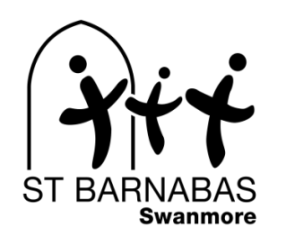 A Eucharist forEastertide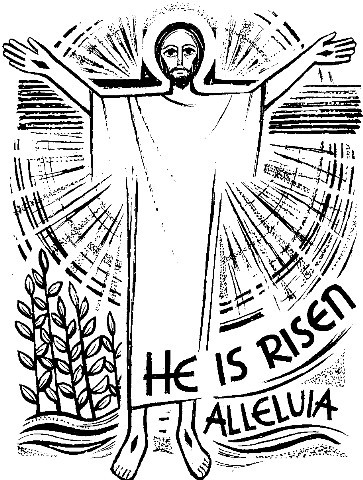 THE GATHERINGA hymn may be sungThe GreetingThe Lord be with you.and also with you.Alleluia! Christ is risen.He is risen indeed. Alleluia!Words of welcome or introduction may be said.Prayers of Penitence:Jesus, who died is now risen, and all that is wrong can be made right. Let us therefore rejoice by putting away all malice and evil and instead, offer our lives to God:Almighty God, our heavenly Father,we have sinned against you and against our neighbourin thought and word and deed,through negligence, through weakness,through our own deliberate fault.We are truly sorry and repent of all our sins.For the sake of your Son Jesus Christ, who died for us,forgive us all that is past and grant that we may serve you in newness of life to the glory of your name.Amen.Or, with suitable introductory sentences, the Kyrie eleison may be used:Lord, have mercyLord, have mercyChrist, have mercyChrist, have mercyLord, have mercyLord, have mercyThe Priest says the absolution using these or other words:Gloria in Excelsis:Glory to God, glory to God, glory to God in the highest Glory to God in the highest,and peace to his people on earth.Lord God, heavenly King,almighty God and Father,we worship you, we give you thanks,we praise you for your glory.Glory to God, glory to God, glory to God in the highestLord Jesus Christ, only Son of the Father,Lord God, Lamb of God,you take away the sin of the world:have mercy on us.You are seated at the right hand of the Father, receive our prayer.Glory to God, glory to God, glory to God in the highestFor you alone are the Holy One,you alone are the Lord,you alone are the Most High, Jesus Christ,with the Holy Spirit,in the glory of God the Father.Glory to God, glory to God, glory to God in the highestThe Prayer of the Day: 	(The Collect)The priest prays this and all respond ‘Amen’.THE LITURGY OF THE WORDThere may be a first and second reading. The readings may end with the following:This is the Word of the Lord.Thanks be to God.HymnGospel ReadingHear the Gospel of our Lord Jesus Christ according to NGlory to you, O LordAt the end of the reading:This is the Gospel of the LordPraise to you, O Christ.The SermonThe CreedWe believe in one God, the Father, the almighty,maker of heaven and earth, of all that is, seen and unseen.We believe in one Lord, Jesus Christ, the only Son of God, eternally begotten of the Father God from God, Light from Light, true God from true God,begotten, not made, of one Being with the Father;through him all things were made.For us and for our salvation he came down from heaven,was incarnate from the Holy Spirit and the Virgin Mary and was made man.For our sake he was crucified under Pontius Pilate,he suffered death and was buried.On the third day he rose again in accordance with the scriptures; he ascended into heaven and is seated at the right hand of the Father.He will come again in glory to judge the living and the dead, and his kingdom will have no end.We believe in the Holy Spirit, the Lord, the giver of life,who proceeds from the Father and the Son,who with the Father and the Son is worshipped and glorified, who has spoken through the prophets.We believe in one holy catholic and apostolic Church.We acknowledge one baptism for the forgiveness of sins.We look for the resurrection of the dead,and the life of the world to come. Amen.Prayers for Others (Intercessions)These or other responses may be used:Lord, in your mercy	or		Lord, hear usHear our prayer.				Lord, graciously hear us.And at the endMerciful Fatheraccept these prayersfor the sake of your Son,our Saviour Jesus Christ. Amen.THE LITURGY OF THE EUCHARISTThe PeaceThe risen Christ came and stood among his disciples and said, “Peace be with you”. Then were they glad when they saw the Lord. Alleluia!The peace of the Lord be always with you.And also with you.Let us offer one another a sign of peaceAll may exchange a sign of peace.The Preparation of the GiftsHymnDuring this a collection will be taken and the bread and wine are offered at the altar.An Offertory prayer may be said.Lord we offer you these gifts, this bread and this wine;the fruits of your creation, the labours of our hands. We offer them to you that they may be for us the body and blood of Christ.	Blessed be God forever. The Eucharistic Prayer	The Lord be with you   or	    The Lord is here	and also with you.		    His Spirit is with us	Lift up your hearts	We lift them to the Lord.	Let us give thanks to the Lord our God.	It is right to give thanks and praise.It is indeed right, our duty and our joy, always and everywhere to give you thanks, almighty and eternal Father,
and in these days of Easter
to celebrate with joyful hearts
the memory of your wonderful works. For by the mystery of his passion Jesus Christ, your risen Son, has conquered the powers of death and hell
and restored in men and women the image of your glory. He has placed them once more in paradise
and opened to them the gate of life eternal.
And so, in the joy of this Passover,
earth and heaven resound with gladness,
while angels and archangels and the powers of all creation sing forever the hymn of your glory: Holy, holy, holy Lord, God of power and might,heaven and earth are full of your glory. Hosanna in the highest.Blessed is he who comes in the name of the Lord. Hosanna in the highest.Lord, you are holy indeed, the source of all holiness;grant that by the power of your Holy Spirit,and according to your holy will,these gifts of bread and winemay be to us the body and blood of our Lord Jesus Christ;who, in the same night that he was betrayed,took bread and gave you thanks;he broke it and gave it to his disciples, saying:Take, eat; this is my body which is given for you;do this in remembrance of me.In the same way after supperhe took the cup and gave you thanks;he gave it to them, saying:Drink this all of you;this is my blood of the new covenant,which is shed for you and for many for the forgiveness of sins.Do this, as often as you drink it,In remembrance of me. Great is the mystery of faith   	Christ has died:	                	Christ is risen:			    	Christ will come again.And so, Father, calling to mind his death on the cross,his perfect sacrifice, made once for the sins of all the world;rejoicing in his mighty resurrection and glorious ascension,and looking for his coming in glory,we celebrate this memorial of our redemption.As we offer you this, our sacrifice of praise and thanksgiving, we bring before youthis bread and this cup and we thank youfor counting us worthy to stand in your presence and to serve you.Send the Holy Spirit on your peopleand gather into one in your kingdomall who share this one bread and one cup,so that we in the company of [N and] all your saints,may praise and glorify you forever,through Jesus Christ our Lord;by whom, and with whom, and in whom,in the unity of the Holy Spirit,all honour and glory be yours, almighty Father,for ever and ever.AmenPlease sit or kneelThe Lord’s PrayerLet us pray with confidence as our Saviour has taught us:	Our Father, who art in heaven	hallowed be thy name; 	thy kingdom come;	thy will be done 	on earth as it is in heaven.	Give us this day our daily bread	and forgive us our trespasses,	as we forgive those who trespass against us.	And lead us not into temptation; 	but deliver us from evil.	For thine is the kingdom, 	the power and the glory,	for ever and ever. Amen.The Priest breaks the consecrated bread.We break this bread to share in the body of Christ.Though we are many, we are one body, because we all share in one bread.Then...Lamb of God, you take away the sin of the world have mercy on us.	Lamb of God, you take away the sin of the world, have mercy on us.	Lamb of God, you take away the sin of the world, grant us peace.Alleluia.  Christ our passover is sacrificed for us.Therefore let us keep the feast. AlleluiaBefore the distribution all may say	Most merciful Lord,	your love compels us to come in.	Our hands were unclean,	our hearts were unprepared;	we were not ﬁt even to eat the crumbs from under your 	table.	But you, Lord, are the God of our salvation,	and share your bread with sinners.	So cleanse and feed us 	with the precious body and blood of your Son,	that he may live in us and we in him;	and that we, with the whole company of Christ,	may sit and eat in your kingdom.	Amen.All are welcome at God’s feast and at God’s altar!Prayer after CommunionSilence may be kept.The Priest may lead the people in the Post-Communion prayer of the day then...all may say the following prayer:	Almighty Godwe thank you for feeding us with the body and blood	of your Son Jesus Christ.	Through him we offer you our souls and bodies to be	a living sacrifice.	Send us out in the 	power of your Spirit	to live and work to 	your praise and glory.	Amen.(Notices)THE DISMISSALThe Priest says a blessing using these or other wordsThe God of peace of God, who brought again from the dead our Lord Jesus,that great shepherd of the sheep,through the spilling of his blood,make you rejoice in all that you do in him and for him.And the blessing of God almighty,the Father, the Son and the Holy Spirit,be among you and remain with you always.Amen  HymnPlease turn towards the back as the procession passes by....	Go in the peace of Christ.  Alleluia, alleluia.	Thanks be to God.  Alleluia, alleluia.The Priest and the people departAlmighty God,Almighty God,who in Jesus Christ has given usa kingdom that cannot be destroyed,forgive you your sins,open your eyes to God's truth,strengthen you to do God's willand give you the joy of his kingdom,through Jesus Christ our Lord.Amen